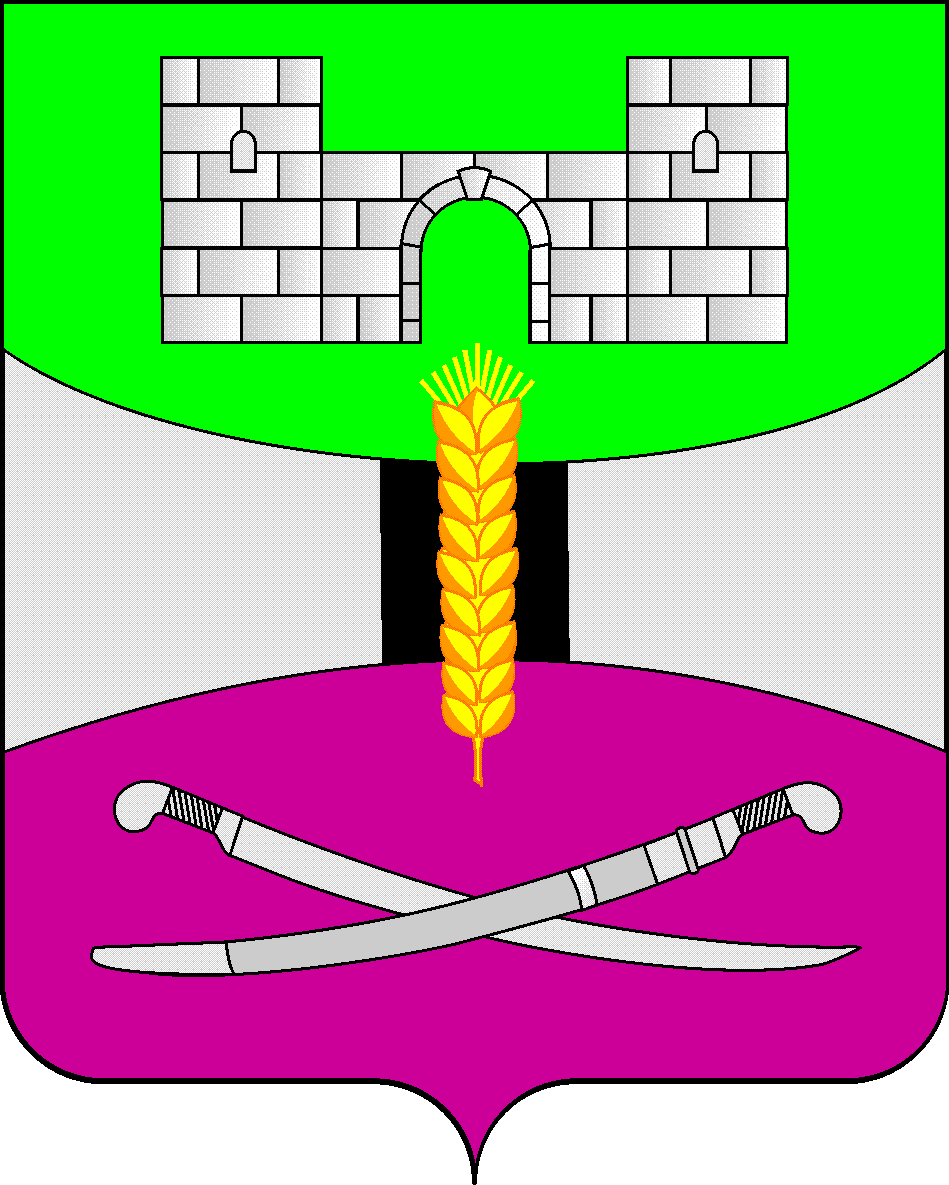 АДМИНИСТРАЦИЯ МУНИЦИПАЛЬНОГО ОБРАЗОВАНИЯЩЕРБИНОВСКИИ РАЙОНПОСТАНОВЛЕНИЕ        от 29.01.2019                                                                                                   № 25ст-ца СтарощербиновскаяО внесении изменения в постановлениеадминистрации муниципального образованияЩербиновский район от 26 октября 2017 года № 660«Об утверждении муниципальной программымуниципального образования Щербиновский район«Развитие субъектов малого и среднегопредпринимательства в муниципальном образованииЩербиновский район»В соответствии с Бюджетным кодексом Российской Федерации, в целях уточнения расходования средств и уточнения целевых показателей в рамках муниципальной программы муниципального образования Щербиновский район «Развитие субъектов малого и среднего предпринимательства в муниципальном образовании Щербиновский район», п о с т а н о в л я ю:1. Утвердить изменение, вносимое в постановление администрации муниципального образования Щербиновский район от 26 октября 2017 года № 660 «Об утверждении муниципальной программы муниципального образования Щербиновский район «Развитие субъектов малого и среднего предпринимательства в муниципальном образовании Щербиновский район» (прилагается).2. Отделу по взаимодействию с органами местного самоуправления администрации муниципального образования Щербиновский район (Терещенко) разместить настоящее постановление на официальном сайте администрации муниципального образования Щербиновский район.3. Общему отделу администрации муниципального образования Щербиновский район (Кочерга) опубликовать настоящее постановление в периодическом печатном издании «Информационный бюллетень органов местного самоуправления муниципального образования Щербиновский район».4. Постановление вступает в силу на следующий день после его официального опубликования.Главамуниципального образованияЩербиновский район                                                                                             С.Ю. ЦирульникПРИЛОЖЕНИЕУТВЕРЖДЕНОпостановлением администрациимуниципального образования Щербиновский район от 29.01.2019 № 25ИзменениЕ,вносимое в постановление администрации муниципального образования Щербиновский район от 26 октября 2017 года № 660 «Об утверждении муниципальной программы муниципального 
образования Щербиновский район «Развитие субъектов малого и 
среднего предпринимательства в муниципальномобразовании Щербиновский район»	Приложение к постановлению изложить в следующей редакции:МУНИЦИПАЛЬНАЯ ПРОГРАММАмуниципального образования Щербиновский район «Развитие субъектов малого и среднего предпринимательства в муниципальном образовании Щербиновский район»ПАСПОРТмуниципальной программы муниципального образования Щербиновский район«Развитие субъектов малого и среднего предпринимательства в муниципальном образовании Щербиновский район» Характеристика текущего состояния и прогноз развития малого и среднего предпринимательства в муниципальном образовании Щербиновский районМалый и средний бизнес муниципального образования Щербиновский район интенсивно развивается и является  неотъемлемой частью районной экономики. На территории муниципального образования Щербиновский район осуществляют деятельность 108 малых предприятий - юридических лиц, на которых занято почти 1019 человек, и более тысячи индивидуальных предпринимателей,  у которых работают 750 человек. Основным направлением хозяйственной деятельности малого и среднего бизнеса в муниципальном образовании Щербиновский район являются сельскохозяйственное производство и розничная торговля.Доля населения, занятого в малом предпринимательстве, составляет        31 процент от численности населения, занятого в экономике района, доля субъектов малого предпринимательства превышает 88 процента от общего количества хозяйствующих субъектов. В последние годы число субъектов малого и среднего предпринимательства остается без изменений. По состоянию на 1 января 2017 года число хозяйствующих субъектов малого и среднего предпринимательства составляло 1241, по состоянию на 1 января 2018 года – 1291. Увеличилось число занятых в малом и среднем предпринимательстве: по состоянию на 1 января 2017 года - 4111 человек, по состоянию на 1 января 2018 года - 4164 человека.В 2017 году увеличился оборот продукции (товаров, работ) субъектов малого и среднего предпринимательства на 4,1 % и составляет 7 598,5 млн. рублей по сравнению с 2016 годом. В сфере деятельности малого и среднего предпринимательства муниципального образования Щербиновский район имеется много проблем: малодоступны общеэкономические и специализированные консультации для субъектов малого и среднего предпринимательства, недостаточен спрос на продукцию субъектов малого и среднего предпринимательства, сохраняется дефицит квалифицированных кадров у субъектов малого и среднего предпринимательства. Реализация мероприятий муниципальной программы позволит совершенствовать систему государственной поддержки малого и среднего предпринимательства, а также обеспечит:повышение конкурентоспособности системы малого и среднего предпринимательства;значительный мультипликативный эффект и рост налоговых поступлений в бюджеты всех уровней;развитие малого предпринимательства в приоритетных направлениях социально-экономического развития муниципального образования Щербиновский район;оптимальное использование финансовых ресурсов, выделяемых на развитие малого и среднего предпринимательства.Реализация мероприятий в области поддержки малого и среднего предпринимательства окажет существенное воздействие на общее социально-экономическое развитие Щербиновского района, обеспечив прирост:количества субъектов малого и среднего предпринимательства не менее чем на 50 единиц;численности занятых в малом и среднем предпринимательстве не менее чем на 70 человек.На период до 2021 года доля малого бизнеса в общехозяйственной структуре района будет увеличиваться за счет открытия новых объектов бытового обслуживания, роста объема услуг по благоустройству, строительству нескольких мини-гостиниц в селе Глафировка, увеличения сети летних кафе. Ожидается рост числа наемных работников у индивидуальных предпринимателей. 2. Цели, задачи и целевые показатели, сроки и этапы реализации муниципальной программыМуниципальная программа направлена на достижение целей и задач развития малого и среднего предпринимательства, позволит согласовать и скоординировать совместные действия муниципального образования Щербиновский район, финансовых институтов, предпринимательских структур по развитию системы малого и среднего предпринимательства в муниципальном образовании Щербиновский район. Основной целью муниципальной программы является:обеспечение комплексного, сбалансированного и устойчивого социально-экономического и инновационного развития малого и среднего предпринимательства в муниципальном образовании Щербиновский район.Для достижения поставленной цели предусматривается решение следующих задач: содействие развитию, пропаганда и популяризация предпринимательской деятельности;увеличение числа субъектов малого и среднего предпринимательства;развитие инфраструктуры поддержки малого и среднего предпринимательства.Комплексное решение задач развития малого и среднего предпринимательства в муниципальном образовании Щербиновский район программно-целевым методом позволит обеспечить согласованность, своевременность финансирования и полноту реализации решений, тем самым обеспечив эффективность использования средств и требуемый результат.Эффективность реализации муниципальной программы определяется на основе системы целевых показателей, позволяющих оценить ход и результативность решения поставленных задач, определить их влияние на социально-экономическое развитие муниципального образования Щербиновский район. Перечень целевых показателей муниципальной программы приведен в приложении № 1 к муниципальной программе.Все целевые показатели соответствуют цели и задачам муниципальной программы. Они являются достоверными, доступными для определения. В перечень целевых показателей включены показатели, значения которых рассчитываются по методикам, указанным в настоящем разделе.Значения целевых показателей муниципальной программы и основного мероприятия № 1 «Развитие субъектов малого и среднего предпринимательства» соответствует документу стратегического планирования - прогнозу социально-экономического развития муниципального образования Щербиновский район на  очередной финансовый год и плановый период (среднесрочный прогноз).Целевой показатель «Доля субъектов малого и среднего предпринимательства в общем количестве хозяйствующих субъектов» рассчитывается по формуле: 	ДСубМСрБ = СубМСрБ / ВсСуб * 100, где: ДСубМСрБ – доля субъектов малого и среднего предпринимательства в общем количестве хозяйствующих субъектов;СубМСрБ – количество субъектов малого и среднего предпринимательства (данные мониторинга деятельности субъектов малого предпринимательства, проводимого отделом экономики);ВсСуб – все хозяйствующие субъекты, осуществляющие деятельность на территории муниципального образования Щербиновский район (данные мониторинга, проводимого отделом экономики).Целевой показатель «Объем инвестиций в основной капитал субъектов малого и среднего предпринимательства» (данные государственного статистического наблюдения).Целевой показатель «Доля оборота субъектов малого и среднего предпринимательства в общем обороте всех хозяйствующих субъектов» рассчитывается по формуле:ДОбСубМСрБ = ОБСубМСБ / ООБ * 100где:  ДОБСубМСБ – доля оборота субъектов малого и среднего предпринимательства;ОБСубМСБ – оборот субъектов малого и среднего предпринимательства (данные мониторинга, проводимого отделом экономики);ООБ – оборот всех хозяйствующих субъектов (данные государственного статистического наблюдения).Целевой показатель «Доля численности населения занятого в малом и среднем предпринимательстве в численности населения занятого в экономике» рассчитывается по формуле:ДЧНЗмсп=ЧНЗмсп / ЧНЗЭ * 100где: ДЧНмсп - доля численности населения занятого в малом и среднем предпринимательстве в численности населения занятого в экономике;ЧНЗмсп – численность населения занятого в малом и среднем предпринимательстве (данные мониторинга, проводимого отделом экономики);ЧНЗЭ – численность населения занятого в экономике (данные государственного статистического наблюдения).Целевой показатель «Выполнение плана оказания бесплатных консультаций муниципальным бюджетным учреждением «Сельскохозяйственный информационно-консультационный центр» муниципального образования Щербиновский район» (далее – МБУ СИКЦ) рассчитывается по формуле:ВплОК = ФтКОК / ПлКОК *100где: ВплОК – % выполнения плана оказания бесплатных консультаций МБУ СИКЦ;ФтКОК – фактическое количество оказанных бесплатных консультаций МБУ СИКЦ (определяется на основе суммарных данных анкет-заявлений, зарегистрированных в книге обращений МБУ СИКЦ и отчета о выполнении муниципального задания);ПлКОК – плановое количество оказанных бесплатных консультаций МБУ СИКЦ (определяется на основе данных муниципального задания МБУ СИКЦ).Целевой показатель «Выполнение плана проведения конференций, семинаров» рассчитывается по формуле:ВплКС = ФтККС / ПлККС *100где: ВплКС – % выполнения плана проведения конференций, семинаров МБУ СИКЦ;ФтККС – фактическое количество проведенных конференций, семинаров МБУ СИКЦ (определяется на основе суммарных данных анкет-заявлений, зарегистрированных в книге обращений МБУ СИКЦ и отчета о выполнении муниципального задания);ПлККС – плановое количество проведенных конференций, семинаров МБУ СИКЦ (определяется на основе данных муниципального задания МБУ СИКЦ).Срок реализации муниципальной программы 2018-2021 годы. Этапы реализации муниципальной программы не установлены.3. Перечень и краткое описание подпрограмм, ведомственных целевых программ и основных мероприятий муниципальной программыВ рамках муниципальной программы не реализуются подпрограммы, ведомственные целевые программы.В рамках муниципальной программы реализуется два основных мероприятия: № 1 «Развитие субъектов малого и среднего предпринимательства» и № 2 «Обеспечение деятельности муниципального бюджетного учреждения «Сельскохозяйственный информационно-консультационный центр» муниципального образования Щербиновский район». Информация об основных мероприятиях муниципальной программы приведена в приложении № 2 к муниципальной программе. Исполнителями мероприятий основных мероприятий муниципальной программы являются отдел экономики администрации муниципального образования Щербиновский район, отдел по распоряжению муниципальным имуществом администрации муниципального образования Щербиновский район. 4. Обоснование ресурсного обеспечения муниципальной программыФинансирование муниципальной программы осуществляется за счет средств бюджета муниципального образования Щербиновский район. Общий объем финансирования муниципальной программы на 2018-2021 годы составляет 8 000 523 (восемь миллионов пятьсот двадцать три тысячи) рублей 32 копейки.При определении объемов финансирования муниципальной программы за основу взято решение Совета муниципального образования Щербиновский район от 28 декабря 2017 года № 10 «О бюджете муниципального образования Щербиновский район на 2018 год и на плановый период 2019 и 2020 годов», а также данные о фактических расходах мероприятий предыдущих лет, замечания и предложения по оптимизации расходов, сметы и расчеты на 2018 – 2021 годы, составленные организаторами мероприятий с учетом индексов-дефляторов.5. Прогноз сводных показателей муниципальных заданий на оказание муниципальных услуг (выполнение работ) муниципальными учреждениями муниципального образования Щербиновский район в сфере реализации муниципальной программы на очередной финансовый год и плановый периодПрогноз сводных показателей муниципального задания на оказание муниципальных услуг (выполнение работ) муниципальным бюджетным учреждением «Сельскохозяйственный информационно-консультационный центр муниципального образования Щербиновский район» на очередной финансовый год и плановый период  приведен в приложении № 3.6. Методика оценки эффективности реализациимуниципальной программыОценка эффективности реализации муниципальной программы осуществляется в соответствии с методикой оценки эффективности реализации муниципальной программы, изложенной в приложении № 5 к постановлению администрации муниципального образования Щербиновский район от 7 июля 2014 года № 341 «О порядке принятия решения о разработке, формирования, реализации и оценки эффективности реализации муниципальных программ муниципального образования Щербиновский район».7. Механизм реализации муниципальной программы и контроль за ее выполнениемТекущее управление муниципальной программой осуществляет координатор муниципальной программы - администрация муниципального образования Щербиновский район (от имени которой выступает отдел экономики администрации муниципального образования Щербиновский район), который:обеспечивает разработку муниципальной программы;формирует структуру муниципальной программы; организует реализацию муниципальной программы;принимает решение о необходимости внесения в установленном порядке изменений в муниципальную программу;несет ответственность за достижение целевых показателей муниципальной программы;осуществляет подготовку предложений по объемам и источникам финансирования реализации муниципальной программы; проводит мониторинг реализации муниципальной программы; ежегодно проводит оценку эффективности реализации муниципальной программы;готовит ежегодный доклад о ходе реализации муниципальной программы и оценке эффективности ее реализации (далее - доклад о ходе реализации муниципальной программы);организует информационную и разъяснительную работу, направленную на освещение целей и задач муниципальной программы в печатных средствах массовой информации, на официальном сайте администрации муниципального образования Щербиновский район в информационно-телекоммуникационной сети Интернет в разделе «муниципальные программы».Координатор муниципальной программы ежегодно, не позднее 1 декабря текущего финансового года, утверждает план реализации муниципальной программы на очередной год и плановый период (далее - план реализации муниципальной программы) по форме согласно приложению № 9 к порядку принятия решения о разработке, формирования, реализации и оценки эффективности реализации муниципальных программ муниципального образования Щербиновский район, утвержденному постановлением администрации муниципального образования Щербиновский район от 7 июля 2014 года № 341 «О порядке принятия решения о разработке, формирования, реализации и оценки эффективности реализации муниципальных программ муниципального образования Щербиновский район» (далее так же – Порядок). В целях обеспечения эффективного мониторинга реализации муниципальной программы координатор муниципальной программы ежегодно, не позднее 31 декабря текущего финансового года, разрабатывает и утверждает детальный план-график реализации муниципальной программы на очередной год и плановый период (далее - детальный план-график) по форме согласно приложению № 10 к Порядку. Координатор муниципальной программы представляет в отдел экономики администрации муниципального образования Щербиновский район (далее – отдел экономики) план реализации муниципальной программы и детальный план-график в течение 3 рабочих дней после их утверждения.В случае принятия координатором муниципальной программы решения о внесении изменений в план реализации муниципальной программы и детальный план-график он уведомляет об этом отдел экономики в течение 3 рабочих дней после их корректировки.Координатор муниципальной программы осуществляет контроль за выполнением плана реализации муниципальной программы и детального плана-графика.Координатор муниципальной программы ежеквартально, до 20 числа месяца, следующего за отчетным кварталом, представляет в отдел экономики информацию о реализации муниципальной программы по отчетным формам согласно приложениям № 11, 12 к Порядку.Координатор муниципальной программы ежегодно, до 15 февраля года, следующего за отчетным годом, направляет в отдел экономики доклад о ходе реализации муниципальной программы на бумажных и электронных носителях.Доклад о ходе реализации муниципальной программы должен содержать:сведения о фактических объемах финансирования муниципальной программы в целом и по каждому мероприятию основных мероприятий, включенных в муниципальной программу, в разрезе источников финансирования и главных распорядителей (распорядителей) средств бюджета муниципального образования Щербиновский район;сведения о фактическом выполнении основных мероприятий с указанием причин их невыполнения или неполного выполнения;сведения о соответствии фактически достигнутых целевых показателей реализации муниципальной программы и входящих в ее состав основных мероприятий плановым показателям, установленным муниципальной программой;оценку эффективности реализации муниципальной программы. В случае расхождений между плановыми и фактическими значениями объемов финансирования и целевых показателей координатором муниципальной программы проводится анализ факторов и указываются в докладе о ходе реализации муниципальной программы причины, повлиявшие на такие расхождения. В год завершения муниципальной программы координатор муниципальной программы представляет в отдел экономики доклад о результатах ее выполнения, включая оценку эффективности реализации муниципальной программы за истекший год и весь период реализации муниципальной программы. Администрация муниципального образования Щербиновский район, как  муниципальный заказчик:заключает муниципальные контракты в установленном законодательством порядке согласно Федеральному закону от 5 апреля 2013 года № 44-ФЗ    «О контрактной системе в сфере закупок товаров, работ, услуг для обеспечения государственных и муниципальных нужд»;проводит анализ выполнения мероприятия;несет ответственность за нецелевое и неэффективное использование выделенных в его распоряжение средств бюджета муниципального образования Щербиновский район;формирует бюджетные заявки на финансирование мероприятий муниципальной программы.Администрация муниципального образования Щербиновский район, как  главный распорядитель средств бюджета муниципального образования Щербиновский район в пределах полномочий, установленных бюджетным законодательством Российской Федерации:обеспечивает результативность, адресность и целевой характер использования средств бюджета муниципального образования Щербиновский район в соответствии с утвержденными ему бюджетными ассигнованиями и лимитами бюджетных обязательств;осуществляет полномочия, установленные бюджетным законодательством Российской Федерации.	Отдел экономики осуществляет подготовку проектов документов, необходимых муниципальному заказчику и главному распорядителю для исполнения вышеуказанных мероприятий.Отдел экономики, отдел по распоряжению муниципальным имуществом администрации муниципального образования Щербиновский район, как исполнители мероприятия:обеспечивают реализацию мероприятий, проводят анализ их выполнения;представляют отчетность координатору муниципальной программы о результатах выполнения мероприятий;осуществляют полномочия, установленные муниципальной программой.ЦЕЛЕВЫЕ ПОКАЗАТЕЛИ МУНИЦИПАЛЬНОЙ ПРОГРАММЫмуниципального образования Щербиновский район «Развитие субъектов малого и среднего предпринимательства в муниципальном образовании Щербиновский район»ПЕРЕЧЕНЬ ОСНОВНЫХ МЕРОПРИЯТИЙ МУНИЦИПАЛЬНОЙ ПРОГРАММЫмуниципального образования Щербиновский район «Развитие субъектов малого и среднего предпринимательства в муниципальном образовании Щербиновский район»ПРОГНОЗсводных показателей муниципального задания на оказание муниципальных услуг (выполнение работ) муниципальным бюджетным учреждением «Сельскохозяйственный информационно-консультационный центр муниципального образования Щербиновский район» в сфере реализации муниципальной программы «Развитие субъектов малого и среднего предпринимательства в муниципальном образовании Щербиновский район» ».Начальник отдела экономики администрации муниципального образования Щербиновский район                                                                                                                                                         К.В. Савагина«ПРИЛОЖЕНИЕУТВЕРЖДЕНАпостановлением администрации муниципального образования Щербиновский районот 26 октября 2017 года № 660(в редакции постановления администрации муниципального образования Щербиновский районот 29.01.2019 № 25)Наименование муниципальной программымуниципальная программа муниципального образования Щербиновский район «Развитие субъектов малого и среднего предпринимательства в муниципальном образовании Щербиновский район» (далее – муниципальная программа)Координатор муниципальной программыадминистрация муниципального образования Щербиновский районКоординаторы подпрограмм муниципальной программыне предусмотреныУчастники муниципальной программыадминистрация муниципального образования Щербиновский районИсполнители мероприятийотдел экономики администрации муниципального образования Щербиновский район;отдел по распоряжению муниципальным имуществом администрации муниципального образования Щербиновский районПодпрограммы муниципальной программыне предусмотреныВедомственные целевые программыне предусмотреныОсновные мероприятия муниципальной программыосновное мероприятие № 1 «Развитие субъектов малого и среднего предпринимательства муниципального образования Щербиновский район»;основное мероприятие № 2 «Обеспечение деятельности муниципального бюджетного учреждения «Сельскохозяйственный информационно - консультационный центр» муниципального образования Щербиновский район»Цели муниципальной программыцель муниципальной программы - обеспечение комплексного, сбалансированного и устойчивого социально-экономического и инновационного развития малого и среднего предпринимательства в муниципальном образовании Щербиновский районЗадачи муниципальной программысодействие развитию, пропаганда и популяризация предпринимательской деятельности; увеличение числа субъектов малого и среднего предпринимательства; развитие инфраструктуры поддержки малого и среднего предприни-мательстваПеречень целевых показателей муниципальной программыдоля субъектов малого и среднего предпринимательства в общем количестве хозяйствующих субъектов; объем инвестиций в основной капитал субъектов малого и среднего предпринимательстваЭтапы и сроки реализации муниципальной программыэтапы не предусмотрены, сроки реализации муниципальной программы  2018 - 2021 годыОбъемы бюджетных ассигнований муниципальной программыобъем финансирования муниципальной программы 8 000 523,32 рублей, из них: 2018 год – 1 860 423,32 рублей, в том числе бюджет муниципального образования Щербиновский район – 
1 860 423,32 рублей;2019 год – 2 158 200 рублей, в том числе бюджет муниципального образования Щербиновский район –           2 158 200 рублей;2020 год – 1 924 000 рублей, в том числе бюджет муниципального образования Щербиновский район –           1 924 000 рублей;2021 год – 2 057 900 рублей, в том числе бюджет муниципального образования Щербиновский район –           2 057 900 рублейКонтроль за выполнением муниципальной программыадминистрация муниципального образования Щербиновский районИсточникфинансированиямуниципальнойпрограммыОбъемфинансированиявсего, руб.В том числе (года):В том числе (года):В том числе (года):В том числе (года):ИсточникфинансированиямуниципальнойпрограммыОбъемфинансированиявсего, руб.2018201920202021Всего в том числе8 000 523,321 860 423,322 158 2001 924 0002 057 900бюджет муниципального образования Щербиновский район8 000 523,321 860 423,322 158 2001 924 0002 057 900Основное мероприятие № 1 «Развитие субъектов малого и среднего предпринимательства»114 60015 00035 00031 20033 400Основное мероприятие № 2 «Обеспечение деятельности муниципального бюджетного учреждения «Сельскохозяйственный информационно- консультационный центр» муниципального образования Щербиновский район»7 885 923,321 845 423,322 123 2001 892 8002 024 500Приложение № 1к муниципальной программе муниципального образования Щербиновский район «Развитие субъектов малого и среднего предпринимательства в муниципальном образовании Щербиновский район№ п/пНаименование целевого показателяНаименование целевого показателяЕдиница измеренияЗначение показателейЗначение показателейЗначение показателейЗначение показателей№ п/пНаименование целевого показателяНаименование целевого показателяЕдиница измерения2018201920202021122345671Муниципальная программа «Развитие субъектов малого и среднего предпринимательства в муниципальном образовании Щербиновский район»Муниципальная программа «Развитие субъектов малого и среднего предпринимательства в муниципальном образовании Щербиновский район»Муниципальная программа «Развитие субъектов малого и среднего предпринимательства в муниципальном образовании Щербиновский район»Муниципальная программа «Развитие субъектов малого и среднего предпринимательства в муниципальном образовании Щербиновский район»Муниципальная программа «Развитие субъектов малого и среднего предпринимательства в муниципальном образовании Щербиновский район»Муниципальная программа «Развитие субъектов малого и среднего предпринимательства в муниципальном образовании Щербиновский район»Муниципальная программа «Развитие субъектов малого и среднего предпринимательства в муниципальном образовании Щербиновский район»Цельобеспечение комплексного, сбалансированного и устойчивого социально-экономического и инновационного развития малого и среднего предпринимательства в муниципальном образовании Щербиновский районобеспечение комплексного, сбалансированного и устойчивого социально-экономического и инновационного развития малого и среднего предпринимательства в муниципальном образовании Щербиновский районобеспечение комплексного, сбалансированного и устойчивого социально-экономического и инновационного развития малого и среднего предпринимательства в муниципальном образовании Щербиновский районобеспечение комплексного, сбалансированного и устойчивого социально-экономического и инновационного развития малого и среднего предпринимательства в муниципальном образовании Щербиновский районобеспечение комплексного, сбалансированного и устойчивого социально-экономического и инновационного развития малого и среднего предпринимательства в муниципальном образовании Щербиновский районобеспечение комплексного, сбалансированного и устойчивого социально-экономического и инновационного развития малого и среднего предпринимательства в муниципальном образовании Щербиновский районЗадачисодействие развитию, пропаганда и популяризация предпринимательской деятельности;увеличение числа субъектов малого и среднего предпринимательства;развитие инфраструктуры поддержки малого и среднего предпринимательствасодействие развитию, пропаганда и популяризация предпринимательской деятельности;увеличение числа субъектов малого и среднего предпринимательства;развитие инфраструктуры поддержки малого и среднего предпринимательствасодействие развитию, пропаганда и популяризация предпринимательской деятельности;увеличение числа субъектов малого и среднего предпринимательства;развитие инфраструктуры поддержки малого и среднего предпринимательствасодействие развитию, пропаганда и популяризация предпринимательской деятельности;увеличение числа субъектов малого и среднего предпринимательства;развитие инфраструктуры поддержки малого и среднего предпринимательствасодействие развитию, пропаганда и популяризация предпринимательской деятельности;увеличение числа субъектов малого и среднего предпринимательства;развитие инфраструктуры поддержки малого и среднего предпринимательствасодействие развитию, пропаганда и популяризация предпринимательской деятельности;увеличение числа субъектов малого и среднего предпринимательства;развитие инфраструктуры поддержки малого и среднего предпринимательства1.1Целевой показатель «Доля субъектов малого и среднего предпринимательства в общем количестве хозяйствующих субъектов»Целевой показатель «Доля субъектов малого и среднего предпринимательства в общем количестве хозяйствующих субъектов»%858791931.2Целевой показатель «Объем инвестиций в основной капитал субъектов малого и среднего предпринимательства»Целевой показатель «Объем инвестиций в основной капитал субъектов малого и среднего предпринимательства»млн. руб.6186206246282Основное мероприятие № 1 «Развитие субъектов малого и среднего предпринимательства»Основное мероприятие № 1 «Развитие субъектов малого и среднего предпринимательства»Основное мероприятие № 1 «Развитие субъектов малого и среднего предпринимательства»Основное мероприятие № 1 «Развитие субъектов малого и среднего предпринимательства»Основное мероприятие № 1 «Развитие субъектов малого и среднего предпринимательства»Основное мероприятие № 1 «Развитие субъектов малого и среднего предпринимательства»Основное мероприятие № 1 «Развитие субъектов малого и среднего предпринимательства»Цельобеспечение комплексного, сбалансированного и устойчивого социально-экономического и инновационного развития малого и среднего предпринимательства в муниципальном образовании Щербиновский районобеспечение комплексного, сбалансированного и устойчивого социально-экономического и инновационного развития малого и среднего предпринимательства в муниципальном образовании Щербиновский районобеспечение комплексного, сбалансированного и устойчивого социально-экономического и инновационного развития малого и среднего предпринимательства в муниципальном образовании Щербиновский районобеспечение комплексного, сбалансированного и устойчивого социально-экономического и инновационного развития малого и среднего предпринимательства в муниципальном образовании Щербиновский районобеспечение комплексного, сбалансированного и устойчивого социально-экономического и инновационного развития малого и среднего предпринимательства в муниципальном образовании Щербиновский районобеспечение комплексного, сбалансированного и устойчивого социально-экономического и инновационного развития малого и среднего предпринимательства в муниципальном образовании Щербиновский районЗадачисодействие развитию, пропаганда и популяризация предпринимательской деятельности;увеличение числа субъектов малого и среднего предпринимательствасодействие развитию, пропаганда и популяризация предпринимательской деятельности;увеличение числа субъектов малого и среднего предпринимательствасодействие развитию, пропаганда и популяризация предпринимательской деятельности;увеличение числа субъектов малого и среднего предпринимательствасодействие развитию, пропаганда и популяризация предпринимательской деятельности;увеличение числа субъектов малого и среднего предпринимательствасодействие развитию, пропаганда и популяризация предпринимательской деятельности;увеличение числа субъектов малого и среднего предпринимательствасодействие развитию, пропаганда и популяризация предпринимательской деятельности;увеличение числа субъектов малого и среднего предпринимательства2.1Целевой показатель «Доля оборота субъектов малого и среднего предпринимательства в общем обороте всех хозяйствующих субъектов»Целевой показатель «Доля оборота субъектов малого и среднего предпринимательства в общем обороте всех хозяйствующих субъектов»%333436392.2Целевой показатель «Доля численности населения занятого в малом и среднем предпринимательстве в численности населения занятого в экономике»Целевой показатель «Доля численности населения занятого в малом и среднем предпринимательстве в численности населения занятого в экономике»%293133363Основное мероприятие № 2 «Обеспечение деятельности муниципального бюджетного учреждения «Сельскохозяйственный информационно- консультационный центр» муниципального образования Щербиновский район»Основное мероприятие № 2 «Обеспечение деятельности муниципального бюджетного учреждения «Сельскохозяйственный информационно- консультационный центр» муниципального образования Щербиновский район»Основное мероприятие № 2 «Обеспечение деятельности муниципального бюджетного учреждения «Сельскохозяйственный информационно- консультационный центр» муниципального образования Щербиновский район»Основное мероприятие № 2 «Обеспечение деятельности муниципального бюджетного учреждения «Сельскохозяйственный информационно- консультационный центр» муниципального образования Щербиновский район»Основное мероприятие № 2 «Обеспечение деятельности муниципального бюджетного учреждения «Сельскохозяйственный информационно- консультационный центр» муниципального образования Щербиновский район»Основное мероприятие № 2 «Обеспечение деятельности муниципального бюджетного учреждения «Сельскохозяйственный информационно- консультационный центр» муниципального образования Щербиновский район»Основное мероприятие № 2 «Обеспечение деятельности муниципального бюджетного учреждения «Сельскохозяйственный информационно- консультационный центр» муниципального образования Щербиновский район»Цельобеспечение комплексного, сбалансированного и устойчивого социально-экономического и инновационного развития малого и среднего предпринимательства в муниципальном образовании Щербиновский районобеспечение комплексного, сбалансированного и устойчивого социально-экономического и инновационного развития малого и среднего предпринимательства в муниципальном образовании Щербиновский районобеспечение комплексного, сбалансированного и устойчивого социально-экономического и инновационного развития малого и среднего предпринимательства в муниципальном образовании Щербиновский районобеспечение комплексного, сбалансированного и устойчивого социально-экономического и инновационного развития малого и среднего предпринимательства в муниципальном образовании Щербиновский районобеспечение комплексного, сбалансированного и устойчивого социально-экономического и инновационного развития малого и среднего предпринимательства в муниципальном образовании Щербиновский районобеспечение комплексного, сбалансированного и устойчивого социально-экономического и инновационного развития малого и среднего предпринимательства в муниципальном образовании Щербиновский районЗадачиразвитие инфраструктуры поддержки малого и среднего предпринимательстваразвитие инфраструктуры поддержки малого и среднего предпринимательстваразвитие инфраструктуры поддержки малого и среднего предпринимательстваразвитие инфраструктуры поддержки малого и среднего предпринимательстваразвитие инфраструктуры поддержки малого и среднего предпринимательстваразвитие инфраструктуры поддержки малого и среднего предпринимательства3.1Целевой показатель «Выполнение плана оказания бесплатных консультаций муниципальным бюджетным учреждением «Сельскохозяйственный информационно-консультационный центр» муниципального образования Щербиновский район»Целевой показатель «Выполнение плана оказания бесплатных консультаций муниципальным бюджетным учреждением «Сельскохозяйственный информационно-консультационный центр» муниципального образования Щербиновский район»%1001001001003.2Целевой показатель «Выполнение плана проведения конференций, семинаров»Целевой показатель «Выполнение плана проведения конференций, семинаров»%100100100100Приложение № 2к муниципальной программе муниципального образования Щербиновский район «Развитие субъектов малого и среднего предпринимательства в муниципальном образовании Щербиновский район»№ п/пНаименование мероприятияИсточник финансированияОбъем финансирования, всего (руб.)Объем финансирования, всего (руб.)В том числе по годамВ том числе по годамВ том числе по годамВ том числе по годамВ том числе по годамНепосредственный результат реализации мероприятияНепосредственный результат реализации мероприятияНепосредственный результат реализации мероприятияУчастник муниципальной программы, исполнитель мероприятияУчастник муниципальной программы, исполнитель мероприятия№ п/пНаименование мероприятияИсточник финансированияОбъем финансирования, всего (руб.)Объем финансирования, всего (руб.)20182019202020212021202112344567888999101Основное мероприятие № 1 «Развитие субъектов малого и среднего предпринимательства» в том числе:всего114 600114 60015 00035 00031 20033 40033 40033 4001.1Мероприятие № 1Освещение информационных материалов по вопросам развития малого и среднего предпринимательства в средствах массовой информации, на официальном сайте администрации муниципального образования Щербиновский район (далее так же – администрация МОЩР) и на Инвестиционном портале администрации МОЩРбюджет муниципального образования Щербиновский район (далее – бюджет МОЩР)60 00060 00015 00015 00015 00015 00015 00015 000освещение в средствахмассовой информации «Щербиновский курьер» наиболее острых и волнующих тем, касающихся малого исреднего предпринимательства (не менее четырех публикаций)освещение в средствахмассовой информации «Щербиновский курьер» наиболее острых и волнующих тем, касающихся малого исреднего предпринимательства (не менее четырех публикаций)освещение в средствахмассовой информации «Щербиновский курьер» наиболее острых и волнующих тем, касающихся малого исреднего предпринимательства (не менее четырех публикаций)администрация муниципальногообразованияЩербиновский район(далее – администрация МОЩР)1.2Мероприятие № 2 «Мониторинг нормативных правовых актов Российской Федерации, Краснодарского края, регулирующих деятельность субъектов малого и среднего предпринимательства, проведение оценки регулирующего воздействия и экспертизы муниципальных нормативных правовых актов, затрагивающие вопросы осуществления предпринимательской и инвестиционной деятельности»-финансирования не требуетфинансирования не требуетфинансирования не требуетфинансирования не требуетфинансирования не требуетфинансирования не требуетфинансирования не требуетпринятие 2-х нормативных правовых актов ежегодно; проведение оценки регулирующего воздействия не менее 6 нормативных правовых актов; проведение эксперти-зы в отношении не менее 4 нормативных правовых актовпринятие 2-х нормативных правовых актов ежегодно; проведение оценки регулирующего воздействия не менее 6 нормативных правовых актов; проведение эксперти-зы в отношении не менее 4 нормативных правовых актовпринятие 2-х нормативных правовых актов ежегодно; проведение оценки регулирующего воздействия не менее 6 нормативных правовых актов; проведение эксперти-зы в отношении не менее 4 нормативных правовых актовисполнитель мероприятия - отдел экономики администрации МОЩР (далее – отдел экономики)исполнитель мероприятия - отдел экономики администрации МОЩР (далее – отдел экономики)Мероприятие № 2 «Мониторинг нормативных правовых актов Российской Федерации, Краснодарского края, регулирующих деятельность субъектов малого и среднего предпринимательства, проведение оценки регулирующего воздействия и экспертизы муниципальных нормативных правовых актов, затрагивающие вопросы осуществления предпринимательской и инвестиционной деятельности»принятие 2-х нормативных правовых актов ежегодно; проведение оценки регулирующего воздействия не менее 6 нормативных правовых актов; проведение эксперти-зы в отношении не менее 4 нормативных правовых актовпринятие 2-х нормативных правовых актов ежегодно; проведение оценки регулирующего воздействия не менее 6 нормативных правовых актов; проведение эксперти-зы в отношении не менее 4 нормативных правовых актовпринятие 2-х нормативных правовых актов ежегодно; проведение оценки регулирующего воздействия не менее 6 нормативных правовых актов; проведение эксперти-зы в отношении не менее 4 нормативных правовых актов1.3Мероприятие № 3 «Анализ и прогнозирование социально - экономического развития сектора малого и среднего предпринимательства»-финансирования не требуетфинансирования не требуетфинансирования не требуетфинансирования не требуетфинансирования не требуетфинансирования не требуетфинансирования не требуетвыявление необходимых мер поддержки для субъектов малого и среднего предпринимательства. Учет реальных доходов и расходов в малом и среднем предпринимательстве и размеров отчислений налогов в консолидированный бюджет Краснодарского краявыявление необходимых мер поддержки для субъектов малого и среднего предпринимательства. Учет реальных доходов и расходов в малом и среднем предпринимательстве и размеров отчислений налогов в консолидированный бюджет Краснодарского краявыявление необходимых мер поддержки для субъектов малого и среднего предпринимательства. Учет реальных доходов и расходов в малом и среднем предпринимательстве и размеров отчислений налогов в консолидированный бюджет Краснодарского краяисполнитель мероприятия - отдел экономикиисполнитель мероприятия - отдел экономики1.4Мероприятие № 4 «Организация и проведение конкурса «Лучшее предприя-тие (предприниматель) Щербиновского района»бюджет МОЩР54 60054 600020 00016 20016 20018 40018 40018 400проведение конкурса в целях передачи передового опыта и лучших традиций  предпринимательствапроведение конкурса в целях передачи передового опыта и лучших традиций  предпринимательстваадминистрация МОЩР1.5Мероприятие № 5 «Консультирование субъектов малого и среднего предпринимательства о некоммерческой организации «Гарантийный фонд поддержки субъектов малого предпринимательства Краснодарского края»-финансирования не требуетфинансирования не требуетфинансирования не требуетфинансирования не требуетфинансирования не требуетфинансирования не требуетфинансирования не требуетфинансирования не требуетсубсидии из краевого и федерального бюджета;нововведения в налогообложении малого и среднего предпринимательствасубсидии из краевого и федерального бюджета;нововведения в налогообложении малого и среднего предпринимательствасубсидии из краевого и федерального бюджета;нововведения в налогообложении малого и среднего предпринимательстваисполнитель мероприятия - отдел экономики1.6Мероприятие № 6 «Организация и проведение конференций, семинаров, «круглых столов», «День открытых  дверей» для малого и среднего предпринимательства»-финансирования не требуетфинансирования не требуетфинансирования не требуетфинансирования не требуетфинансирования не требуетфинансирования не требуетфинансирования не требуеттри семинара, однаконференция, два «круглых стола», один «день открытых дверей»три семинара, однаконференция, два «круглых стола», один «день открытых дверей»три семинара, однаконференция, два «круглых стола», один «день открытых дверей»исполнитель мероприятия - отдел экономикиисполнитель мероприятия - отдел экономики1.7Мероприятие № 7 «Обеспечение работы телефона «горячей линии» и «Ящика доверия» по вопросам деятельности субъектов малого и среднего предпринимательства»-финансирования не требуетфинансирования не требуетфинансирования не требуетфинансирования не требуетфинансирования не требуетфинансирования не требуетфинансирования не требует100% обеспечения  работы (прием и рассмотрение заявлений поступивших на телефон «Горячей линии» и «Ящик доверия»)100% обеспечения  работы (прием и рассмотрение заявлений поступивших на телефон «Горячей линии» и «Ящик доверия»)100% обеспечения  работы (прием и рассмотрение заявлений поступивших на телефон «Горячей линии» и «Ящик доверия»)исполнитель мероприятия - отдел экономикиисполнитель мероприятия - отдел экономики1.8Мероприятие № 8 «Содействие субъектам малого и среднего предпринимательства  к доступу в кредитные организации»-финансирования не требуетфинансирования не требуетфинансирования не требуетфинансирования не требуетфинансирования не требуетфинансирования не требуетфинансирования не требуетпроведение 2-х дней открытых дверей банков; размещение информации на стендах малого предпринимательства о кредитных программахпроведение 2-х дней открытых дверей банков; размещение информации на стендах малого предпринимательства о кредитных программахпроведение 2-х дней открытых дверей банков; размещение информации на стендах малого предпринимательства о кредитных программахисполнитель мероприятия - отдел экономикиисполнитель мероприятия - отдел экономики1.9Мероприятие № 9«Предоставление муниципального имущества субъектам малого и среднего предпринимательства для ведения предпринимательской деятельности»-финансирования не требуетфинансирования не требуетфинансирования не требуетфинансирования не требуетфинансирования не требуетфинансирования не требуетфинансирования не требуетфинансирования не требуетоказание имущественной поддержки  одному субъектуоказание имущественной поддержки  одному субъектуоказание имущественной поддержки  одному субъектуисполнители мероприятия - отдел экономики, отдел по распоряжению муниципальным имуществом администрации МОЩР1.10Мероприятие № 10«Организация работы Совета по предпринимательству»-финансирования не требуетфинансирования не требуетфинансирования не требуетфинансирования не требуетфинансирования не требуетфинансирования не требуетфинансирования не требуетфинансирования не требуетпроведение заседаний Совета по развитию и поддержке малого и среднего предпринимательства в муниципальном образованииЩербиновский район - 1 раз в полугодиепроведение заседаний Совета по развитию и поддержке малого и среднего предпринимательства в муниципальном образованииЩербиновский район - 1 раз в полугодиепроведение заседаний Совета по развитию и поддержке малого и среднего предпринимательства в муниципальном образованииЩербиновский район - 1 раз в полугодиеисполнитель мероприятия - отдел экономики2Основное мероприятие № 2 «Обеспечение деятельности муниципального бюджетного учреждения «Сельскохозяйственный информационно-консультационный центр» муниципального образования Щербиновский район» (далее- сельскохозяйственный информационно - консультационный центр)всего7 885 923,321 845 423,321 845 423,322 123 2001 892 8002 024 5002 024 5002 024 500Количество консультаци-онных услуг субъектам ма-лого и среднего предприни-мательства, оказанных сельскохозяй-ственным ин-форма-ционно-консультаци-онным цен- тром:2018 год – не менее 1950;2019 год – не менее 1950;2020 год - не менее 1950;2021 год – не менее 1950Количество консультаци-онных услуг субъектам ма-лого и среднего предприни-мательства, оказанных сельскохозяй-ственным ин-форма-ционно-консультаци-онным цен- тром:2018 год – не менее 1950;2019 год – не менее 1950;2020 год - не менее 1950;2021 год – не менее 1950Количество консультаци-онных услуг субъектам ма-лого и среднего предприни-мательства, оказанных сельскохозяй-ственным ин-форма-ционно-консультаци-онным цен- тром:2018 год – не менее 1950;2019 год – не менее 1950;2020 год - не менее 1950;2021 год – не менее 1950администрация МОЩРИТОГО8 000 523,321 860 423,321 860 423,322 158 2001 924 0002 057 9002 057 9002 057 900Приложение № 3к муниципальной программемуниципального образованияЩербиновский район«Развитие субъектов малого и среднегопредпринимательства в муниципальном образовании Щербиновский район»Наименование услуги (работы), показателя объема (качества) услуги (работы), основного мероприятия (ведомственной целевой программы)Значение показателя  объема (качества) услуги (работы)Значение показателя  объема (качества) услуги (работы)Значение показателя  объема (качества) услуги (работы)Значение показателя  объема (качества) услуги (работы)Значение показателя  объема (качества) услуги (работы)Расходы бюджета муниципального образования Щербиновский район на оказание муниципальной услуги (работы), рублейРасходы бюджета муниципального образования Щербиновский район на оказание муниципальной услуги (работы), рублейРасходы бюджета муниципального образования Щербиновский район на оказание муниципальной услуги (работы), рублейРасходы бюджета муниципального образования Щербиновский район на оказание муниципальной услуги (работы), рублейНаименование услуги (работы), показателя объема (качества) услуги (работы), основного мероприятия (ведомственной целевой программы)Ед. изм.2018 год2019 год2020 год2021 год2018 год2019 год2020 год2021 год12345678910Наименование услуги (работы) и ее содержаниепредоставление консультационных и методических услугпредоставление консультационных и методических услугпредоставление консультационных и методических услугпредоставление консультационных и методических услугпредоставление консультационных и методических услугпредоставление консультационных и методических услугпредоставление консультационных и методических услугпредоставление консультационных и методических услугпредоставление консультационных и методических услугПоказатель объема (качества) услуги (работы)(удовлетворенность получателей муниципальной услуги)количество проведенных консультаций(удовлетворенность условиями и качеством предоставляемой услуги сельхозтоваропроизводителям)количество проведенных консультаций(удовлетворенность условиями и качеством предоставляемой услуги сельхозтоваропроизводителям)количество проведенных консультаций(удовлетворенность условиями и качеством предоставляемой услуги сельхозтоваропроизводителям)количество проведенных консультаций(удовлетворенность условиями и качеством предоставляемой услуги сельхозтоваропроизводителям)количество проведенных консультаций(удовлетворенность условиями и качеством предоставляемой услуги сельхозтоваропроизводителям)количество проведенных консультаций(удовлетворенность условиями и качеством предоставляемой услуги сельхозтоваропроизводителям)количество проведенных консультаций(удовлетворенность условиями и качеством предоставляемой услуги сельхозтоваропроизводителям)количество проведенных консультаций(удовлетворенность условиями и качеством предоставляемой услуги сельхозтоваропроизводителям)количество проведенных консультаций(удовлетворенность условиями и качеством предоставляемой услуги сельхозтоваропроизводителям)Показатель объема (качества) услуги (работы)(удовлетворенность получателей муниципальной услуги)штук19201920192019201 792 251,791 803 289,171 758 807,171 758 257,17Показатель объема (качества) услуги (работы)(удовлетворенность получателей муниципальной услуги)%100100100100----Наименование услуги (работы) и ее содержаниеорганизация мероприятийорганизация мероприятийорганизация мероприятийорганизация мероприятийорганизация мероприятийорганизация мероприятийорганизация мероприятийорганизация мероприятийорганизация мероприятийПоказатель объема (качества) услуги (работы)количество проведенных мероприятий(удовлетворенность условиями и качеством предоставляемой услуги сельхозтоваропроизводителям)количество проведенных мероприятий(удовлетворенность условиями и качеством предоставляемой услуги сельхозтоваропроизводителям)количество проведенных мероприятий(удовлетворенность условиями и качеством предоставляемой услуги сельхозтоваропроизводителям)количество проведенных мероприятий(удовлетворенность условиями и качеством предоставляемой услуги сельхозтоваропроизводителям)количество проведенных мероприятий(удовлетворенность условиями и качеством предоставляемой услуги сельхозтоваропроизводителям)количество проведенных мероприятий(удовлетворенность условиями и качеством предоставляемой услуги сельхозтоваропроизводителям)количество проведенных мероприятий(удовлетворенность условиями и качеством предоставляемой услуги сельхозтоваропроизводителям)количество проведенных мероприятий(удовлетворенность условиями и качеством предоставляемой услуги сельхозтоваропроизводителям)количество проведенных мероприятий(удовлетворенность условиями и качеством предоставляемой услуги сельхозтоваропроизводителям)Показатель объема (качества) услуги (работы)штук505050500000Показатель объема (качества) услуги (работы)%100100100100----